免費服務專線：0800-66-66-80｜活動辦法｜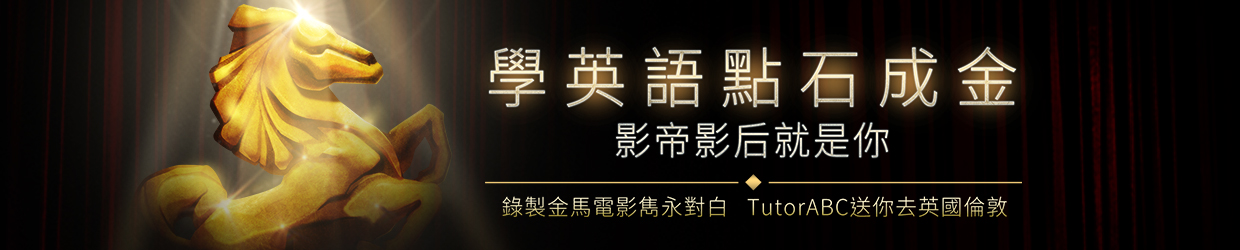 1.報名資格：年滿18歲，影片拍攝人數不限，請推舉一名作為參賽代表。2.活動內容：於本活動頁填寫基本資料，填表後方可下載報名表，請填寫報名表內完整聯繫資料，資料填寫不完整將影響徵選機會。請參賽者從金馬入圍電影中選出喜歡的電影 (入圍電影詳參報名表附件)用英文配合其他創意形式演繹出你最喜歡的經典對白，並錄製1支1分鐘內的短片(格式須為MP4或MOV)。收件方式：E-mail寄件：填寫報名表，於2017/11/19(日)00:00前將影片及報名表以email寄至TutorABCevent <tutorabcevent@tutorabc.com>，並於email標題註明「TutorABC金馬活動小組收-學英語點石成金-姓名」。雲端共享：如影片檔案過大無法mail，請連同報名表上傳至Google Drive雲端空間，共享對象設定為 <tutorabc.marketing@gmail.com>，影片與報名表檔名亦請註明「TutorABC金馬活動小組收-學英語點石成金-姓名」。線上試聽：參賽者需於2017/11/27(一)前出席體驗課程，始符合中華航空桃園-倫敦直飛來回機票獲獎資格。-------------------------------------------------------------------------------------------------------------------------------｜獎勵內容與名額｜金獎-中華航空桃園-倫敦直飛來回機票經濟艙機票一張(市價$24,000~38,000)，共1名銀獎-TutorABC英語課程20堂(價值$10,000元)，讓你更邁向國際舞台，共3名銅獎-TutorABC運動毛巾+束口袋組(價值$500元)，超實用！大明星如你也要健身維持身材體力，共5名參加獎-覺得英文卡卡嗎？凡報名短片徵選就送你免費體驗課程一堂，免費檢測你的英語力投票獎-金馬獨家專屬多用途超迷你電鍋，可當收納盒、點心盒！限量珍藏(價值$790元)，共3名--------------------------------------------------------------------------------------------------------------------------------------｜活動時程｜徵件時間：即日起~11/19(日)00:00止投票：2017/11/24(五)-2017/11/30(四)公開於TutorABC官網進行投票，由網友票選心目中最喜歡的短片。得獎公告：2017/12/07(四)公布票選結果（於TutorABC Facebook官方粉絲團公告）於公布後一週內以參賽者填寫報名表之Email寄發中獎通知書給得獎者。得獎者如公布後一週內未收到中獎通知單，請於公布後10天內(2017/12/18) 主動告知，逾期即視同放棄中獎權利。｜注意事項｜1. 於本活動頁填寫報名表代表您同意TutorABC將有專人聯繫進行免費語言程度分析測試。2. 參加者須同意本活動之各項規定，並不得侵害他人著作權，如有抄襲、冒名頂替或其他不法之情事，除取消參賽資格與得獎資格外，如因此引生權利爭議與法律責任，概由參加者承擔責任，因此導致TutorABC受有損害，參加者並應負賠償責任。3. 本活動嚴禁任何不當的灌票行為，若發現投票不實將不列入票數統計，以維持公平性。4. 參加者明白且知悉，所拍攝影片一經上傳即成為公開播放與公開傳輸內容，無論是否得獎，TutoABC將不會移除已上傳內容，影片一經上傳，並視為參加者同意無償授予TutorABC得不限地域、時間、方式，公開播放、公開展示、散布、公開傳輸、重製其上傳短片全部內容之權利，不另計酬勞或授權費用。5.得獎者應於主辦單位通知之期限內領取獎品，逾期視為棄權。獎品或贈品恕不可更換其他等值商品。6.機票價值屬於未稅價，得獎者須自付相關機場稅與燃料稅，並需於2017/12/21前完成開票，機票之效期自開票日止3個月內有效，並全程使用完畢，本機票不能轉讓、更改行程及變更現金。7. 依中華民國所得稅法及相關法令規定，獎項金額若超過(含)新台幣1,000元以上，或自主辦單位獲得之其他所得於一年內累積超過新台幣1000元者，得獎者應提供身分證明影本予主辦單位，由主辦單位依規定向稅捐機關申報所得人資料；獎項金額若超過(含)新台幣20,000元以上，得獎者須自付10%機會中獎所得稅。非中華民國境內居住之個人(即在中華民國境內居未達183天之外籍人士或雙重國籍已被除籍者)不論中獎所得之金額，須就中獎所得扣繳20%機會中獎稅。主辦單位年底將開立各類所得稅扣繳憑單給得獎者，獎項價值以主辦單位實際購買贈品之統一發票或收據金額為主。(有關「中獎獎金之扣繳稅款」以財政部發佈之條款為準)。8.台北-倫敦單人來回機票之使用方式，詳見該機票兌換使用辦法，如有機場稅金、規費等額外費用，須由得獎人自行支付。9. 本活動僅限在台澎金馬地區進行，本活動獎項之寄送地址僅限台澎金馬地區。若得獎者未提供資料或提供資料不實，導致無法通知或寄送，視同放棄得獎權利。如未於時間內回覆中獎資料、未依規定填寫中獎通知函或繳納稅款者，皆視為放棄中獎權利，獎項將不再進行補抽。若因填寫地址錯誤而退回，將喪失得獎資格不再補寄。10.贈品在郵寄過程中，所造成的毀壞、遲遞、錯誤或遺失，主辦單位恕不負責。11.本活動因故無法進行時，主辦單位保有修改、變更或暫停本活動之權利，如有未盡事宜，悉依主辦單位相關規定或解釋辦理，並得隨時補充公告之。活動報名表※請於2017/11/19(日)00:00前將影片及報名表以email寄至TutorABCevent <tutorabcevent@tutorabc.com>，並於Email標題註明「TutorABC金馬活動小組收-學英語點石成金-姓名」。附件-金馬54入圍名單一、最佳劇情片（Best Feature Film）《輕鬆+愉快》《大佛普拉斯》《相愛相親》《嘉年華》《血觀音》二、最佳創作短片 （Best Live Action Short Film）《阿爾祖之夜》《盲口》《愛在世界末日》《亮亮與噴子》《層層褶起的寂寞》三、最佳紀錄片（Best Documentary）《羅長姐》《囚》《塑料王國》《徐自強的練習題》《你找什麼？》四、最佳動畫長片（Best Animation Film）《大護法》《大世界》《小貓巴克里》五、最佳動畫短片（Best Animation Short Film）《基石》《迷留》《啟示錄─霧霾之城》《關於他的故事》《暗房夜空》六、最佳導演 （Best Director）耿軍／《輕鬆+愉快》  張艾嘉／《相愛相親》文晏／《嘉年華》  許鞍華／《明月幾時有》 楊雅喆／《血觀音》七、最佳男主角 （Best Leading Actor）莊凱勛／ 《目擊者》 黃渤／ 《冰之下》  涂們／ 《老獸》  金城武／ 《擺渡人》  田壯壯／ 《相愛相親》八、最佳女主角 （Best Leading Actress）舒淇／《健忘村》  張艾嘉／《相愛相親》  文琪／《嘉年華》  惠英紅／《血觀音》  尹馨／《川流之島》九、最佳男配角 （Best Supporting Actor）李淳／《目擊者》  雷佳音／《銹春刀II修羅戰場》  戴立忍／《大佛普拉斯》  陳竹昇／《阿莉芙》 梁家輝／《明月幾時有》十、最佳女配角 （Best Supporting Actress）吳彥姝／《相愛相親》 陳湘琪／《接線員》 葉德嫻／《明月幾時有》 文淇／《血觀音》 許瑋甯／《紅衣小女孩2》十一、最佳新導演（Best New Director）黃熙／《強尼凱克》 陳勝吉／《分貝人生》 黃信堯／《大佛普拉斯》 周子陽／《老獸》 詹京霖／《川流之島》十二、最佳新演員 （Best New Performer）瑞瑪席丹／《強尼凱克》 蔡凡熙／《癡情男子漢》  鍾楚曦／《芳華》  張傲月／《刀背藏身》  吳念軒／《紅衣小女孩2》十三、最佳原著劇本（ Best Original Screenplay）劉健／《大世界》 周子陽／《老獸》  張艾嘉、游曉穎／《相愛相親》  王育麟、徐華謙、 花柏容、Juliana HSU、陳慧玲／《阿莉芙》  楊雅喆／《血觀音》十四、最佳改編劇本 （Best Adapted Screenplay）李保羅／《村戲》  黃信堯／《大佛普拉斯》  王家衛 張嘉佳／ 《擺渡人》  嚴歌苓／《芳華》  徐浩峰／《刀背藏身》十五、最佳攝影 （Best Cinematography）王維華／ 《輕鬆＋愉快》 陳克勤／ 《分貝人生》 中島長雄／ 《大佛普拉斯》 Matthias DELVAUX／ 《老獸》 鮑德熹、曹郁／《擺渡人》十六、最佳視覺效果 （Best Visual Effects）葉仁豪、劉惟熠／《目擊者》 全鴻錕、翁國賢、陳迪凱／《喜歡你》林哲民、Perry KAIN、Thomas REPPEN／《擺渡人》包正勳、黃美青／ 《報告老師！怪怪怪怪物！》黃智亨、徐建／ 《悟空傳》十七、最佳美術設計 （Best Art Direction）黃美清／ 《健忘村》趙思豪／ 《大佛普拉斯》邱偉明／ 《擺渡人》石海鷹／ 《芳華》蔡珮玲／ 《血觀音》十八、最佳造型設計（Best Makeup & Costume Design）梁婷婷／ 《綉春刀II修羅戰場》吳里璐／ 《健忘村》張叔平、張兆康／ 《擺渡人》劉曉莉／ 《芳華》王佳惠／《血觀音》十九、最佳動作設計（Best Action Choreography）桑林／ 《銹春刀II修羅戰場》谷軒昭／ 《悟空傳》安萬德／ 《引爆者》徐浩峰／ 《刀背藏身》洪金寶／《殺破狼．貪狼》二十、最佳剪輯 （Best Film Editing）錢孝貞、李博／ 《塑料王國》林楷博／ 《目擊者》賴秀雄／ 《大佛普拉斯》廖慶松／ 《笨鳥》雪蓮、鄺志良／《明月幾時有》二十一、最佳音效 （Best Sound Effects）高偉晏、 陳維良、好多聲音／ 《目擊者》溫波／ 《冰之下》杜篤之、吳書瑤／ 《大佛普拉斯》杜篤之、吳書瑤／ 《報告老師！怪怪怪怪物！》李銘杰、楊嚞兢、Warren SANTIAGO、Richard HOCKS／ 《紅衣小女孩2》二十二、最佳原創電影音樂（ Best Original Film Score）林強、許志遠／《強尼凱克》川井憲次／ 《銹春刀II修羅戰場》林生祥／《大佛普拉斯》久石讓／《明月幾時有》安巍／《刀背藏身》二十三、最佳原創電影歌曲 （ Best Original Film Song ）〈我愛香格里拉〉詞 : 劉健 曲 : 王達 唱 : 朱虹,、王達／ 《大世界》〈搖籃曲〉 詞 : 梁龍 曲 : 二手玫瑰樂隊 唱 : 梁龍／ 《輕鬆+愉快》〈有無〉 詞 : 王昭華 曲 : 林生祥 唱 : 林生祥／ 《大佛普拉斯》〈讓我留在你身邊〉 詞 : 唐漢霄 曲 : 唐漢霄 唱 : 陳奕迅／ 《擺渡人》〈陌上花開〉 詞 : 林珺帆 曲 : 黃韻玲 唱 : 譚維維／ 《相愛相親》必填資訊，已利核對中獎資訊範例請填寫姓名王金馬出生年/月/日1988.11.25身分證字號F205575116聯絡Emailgoldenhorse@tutorabc.com連絡手機0918-000-680金馬入圍電影健忘村經典台詞(中)A：消去煩惱的人，就如同一張白紙B：你說什麼,他就信什麼經典台詞(英譯)A：Once people’s worries are removed,they are like a sheet of blank paper.B：What ever you tell them,they will believe.短片拍攝介紹或創意闡述(100字必填)請自由發揮